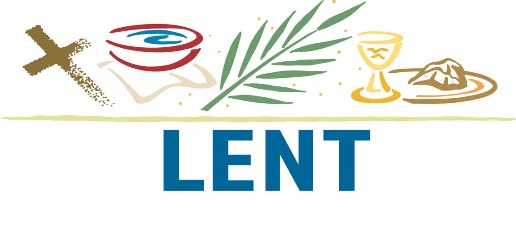 Lent Family Night Please join us on Saturday, February 29th from 6:00-8:00 in the Parish Center for a family celebration of Lent. We will be praying, singing, making crafts, playing games, and more. We will provide a pizza dinner and beverages. Each family is asked to bring a salad, snack, or dessert. Bring the entire family. ALL ARE WELCOME!!!!************************************************************************FAMILY NAME ___________________________________	PHONE __________________________E-MAIL ADDRESS _________________________________	#OF ADULTS ____, #OF KIDS ___, AGES ________________________PLEASE ENCLOSE WITH THIS REGISTRATION FORM $20 PER FAMILY OR $10 PER INDIVIDUAL, CASH OR CHECK MADE PAYABLE TO ST. CHRISTOPHER CHURCH BY Monday, February 25th TO THE RECTORY, PSR OFFICE, OR SCHOOL OFFICE.